1. melléklet a 13/2015. (XI.20.) rendelethez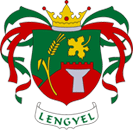 Teveli Közös Önkormányzati HivatalLengyeli Iroda7184 Lengyel, Petőfi u. 53.Tel/ Fax : 74 /482-358KÉRELEMSZOCIÁLIS CÉLÚ TŰZIFA MEGÁLLAPÍTÁSÁHOZI.) Személyi adatokKérelmező neve:  ………………………………… ……………………………………………születési neve: ………………………………………………………………………………….Születési helye: ………………….….. ideje: …… év ………………..…….. hónap ….… nap.Anyja neve: ……………………………………………………………….…………………..Bejelentett lakóhelyének címe:………………………………………………………………..TAJ száma: ...............................................................................................................................Állampolgársága: .....................................................................................................................Az igénylővel egy háztartásban élő közeli hozzátartozó személyek száma: …………..	főAz Sztv. 3. § (3) bek. szerinti személy estén a Magyarországon tartózkodás jogcímét, hozzátartozó estén rokoni kapcsolatot: 	Tartására köteles személy neve, lakcíme: 	II.) Jövedelmi adatok (Forintban)Egy főre jutó havi családi nettó jövedelem: ..................................... Ft/hó.III.) Nyilatkozom, hogya) a szociális igazgatásról és szociális ellátásokról szóló 1993. évi III. törvény szerintaa) aktív korúak ellátására,ab) időskorúak járadékára,ac) ápolási díjrajogosult, vagyb) a gyermekek védelméről és a gyámügyi igazgatásról szóló 1997. évi XXXI. törvényben szabályozott halmozottan hátrányos helyzetű gyermeket nevel, vagyc) öregségi nyugdíjban részesül, vagyd) Lengyel Község Önkormányzata Képviselő-testülete a helyi szociális igazgatásról és ellátásokról szóló 5/2015.(II.27.) önkormányzati rendelete szerinti lakhatáshoz kapcsolódó rendszeres kiadások viseléséhez nyújtott települési támogatásra jogosult.Nyilatkozom, hogy kérelmem teljesítése esetén fellebbezési jogommal  élni kívánok					 nem kívánok élni.Tudomásul veszem, hogy a Ket. 99. § (2) bekezdésének második fordulata alapján a fellebbezési jogról lemondó nyilatkozat nem vonható vissza.Felelősségem tudatában nyilatkozom arról, hogy a kérelemben szereplő adatok a valóságnak megfelelnek. Tudomásul veszem, hogy a szociális igazgatásról és szociális ellátásokról szóló 1993. évi III. tv. 17. § (1) bekezdése alapján az ellátást jogosulatlanul és rosszhiszeműen igénybevevőt a pénzbeli szociális ellátás visszafizetésére, természetben nyújtott szociális ellátás esetén a dolog visszaszolgáltatására vagy a szolgáltatásnak megfelelő egyenérték megfizetésére, a személyes gondoskodást nyújtó szociális ellátás estében az intézményi térítési díj teljes összegének megfizetésére.Tudomásul veszem, hogy a jövedelmekről közölt adatokat az önkormányzat a szociális igazgatásról szóló 1993. évi III. törvény 10.§ (2) bekezdése alapján a fővárosi, megyei APEH útján ellenőrizheti.Hozzájárulok a nyilatkozatban szereplő adatoknak a szociális igazgatási eljárásban történő felhasználásához, kezeléséhez.Lengyel, ………….. év …………….. hónap …… nap………………………………………kérelmező v. törvényes képviselő aláírásVagyonnyilatkozatI. A kérelmező/a kérelmező háztartása tagjának személyes adataiNeve: ……………………...…………........ Születési neve: …………………………………..     Anyja neve: … ……………………… Születési hely, év, hó, nap: ………………………........    Lakóhely: ……………………………………………………………………………………….    Tartózkodási hely: ………………………………………………………………………………    Társadalombiztosítási Azonosító Jele: …………………………………………………………    II. A kérelmező/a kérelmező háztartása tagjának vagyonaA. Ingatlanok1. Lakástulajdon és lakótelek-tulajdon: címe: ....................................... település ……………............................. út/utca................. hsz. alapterülete: .................... m2, tulajdoni hányad: .........................., a szerzés ideje: ................ évBecsült forgalmi érték:* .......................................... Ftcíme: ....................................... település ……………............................. út/utca................. hsz. alapterülete: .................... m2, tulajdoni hányad: .........................., a szerzés ideje: ................ évBecsült forgalmi érték:* .......................................... Ft2. Üdülőtulajdon és üdülőtelek-tulajdon címe: ....................................... település ……………............................. út/utca................. hsz. alapterülete: .................... m2, tulajdoni hányad: .........................., a szerzés ideje: ................ évBecsült forgalmi érték:* .......................................... Ft3. Egyéb, nem lakás céljára szolgáló épület-(épületrész-)tulajdon: megnevezése (zártkerti építmény, műhely, üzlet, garázs stb.):……………................................. címe: ....................................... település ……………............................. út/utca................. hsz. alapterülete: .................... m2, tulajdoni hányad: .........................., a szerzés ideje: ................ évBecsült forgalmi érték:* .......................................... Ft4. Termőföldtulajdon ....................................... település, …………….......hrsz., területe: ……..................... m2, művelési ága:…………………tulajdoni hányad: ........................., a szerzés ideje: ............... évBecsült forgalmi érték:* .......................................... Ft....................................... település, …………….......hrsz., területe: ……..................... m2, művelési ága:…………………tulajdoni hányad: ........................., a szerzés ideje: ............... évBecsült forgalmi érték:* .......................................... Ft....................................... település, …………….......hrsz., területe: ……..................... m2, művelési ága:…………………tulajdoni hányad: ........................., a szerzés ideje: ............... évBecsült forgalmi érték:* .......................................... Ft....................................... település, …………….......hrsz., területe: ……..................... m2, művelési ága:…………………tulajdoni hányad: ........................., a szerzés ideje: ............... évBecsült forgalmi érték:* .......................................... FtB. Egyéb vagyontárgyakGépjármű:személygépkocsi: ................................................. típus ………………...................... rendszámszerzés ideje:…………………………… a gyártás éve: .............................................................Becsült forgalmi érték:** ...................................... Ftszemélygépkocsi: ................................................. típus ………………...................... rendszámszerzés ideje:…………………………… a gyártás éve: .............................................................Becsült forgalmi érték:** ...................................... Fttehergépjármű, autóbusz, motorkerékpár, vízi- vagy egyéb jármű: megnevezése: ................................ típus:………...................... rendszám:……………………..szerzés ideje:…………………………… a gyártás éve: .............................................................Becsült forgalmi érték:** ............................................ FtBüntetőjogi felelősségem tudatában kijelentem, hogy a fenti adatok a valóságnak megfelelnek. Hozzájárulok a nyilatkozatban szereplő adatoknak a szociális igazgatási eljárásban történő felhasználásához, kezeléséhez.Kelt: ................................,…………………………………………………..........................................nyilatkozó/törvényes képviselőjének aláírásaMegjegyzés:Ha a kérelmező vagy családtagja bármely vagyontárgyból egynél többel rendelkezik, akkor a vagyonnyilatkozat megfelelő pontját a vagyontárgyak számával egyezően kell kitölteni. __________* Becsült forgalmi értékként az ingatlannak a településen szokásos forgalmi értékét kell feltüntetni.** Becsült forgalmi értékként a jármű kora és állapota szerinti értékét kell feltüntetni.KITÖLTÉSI ÚTMUTATÓ1. Bejelentett lakóhely címeként a személyi igazolványban szereplő lakóhely, illetve több lakóhely esetén az állandó lakóhely címét kell feltüntetni.2. Közeli hozzátartozók:a) a házastárs, az élettárs,b) a húszévesnél fiatalabb, önálló keresettel nem rendelkező; a huszonhárom évesnél fiatalabb, önálló keresettel nem rendelkező, nappali oktatás munkarendje szerint tanulmányokat folytató; a huszonöt évesnél fiatalabb, önálló keresettel nem rendelkező, nappali tagozaton egyetemi, főiskolai tanulmányokat folytató; valamint korhatárra való tekintet nélkül a tartósan beteg, illetve a testi, érzékszervi, értelmi, beszéd- vagy más fogyatékos vér szerinti, örökbe fogadott, illetve nevelt gyermek,c) a 18. életévet be nem töltött gyermek vonatkozásában a vér szerinti és az örökbe fogadó szülő, illetve a szülő házastársa vagy élettársa.3. Az egy háztartásban élő közeli hozzátartozók jövedelmét hozzátartozók szerint kell feltüntetni. 2. és 3. jövedelemtípusba tartozó jövedelmek kivételével a kérelem benyújtását megelőző hónap jövedelmét kell szerepeltetni. 2. és 3. jövedelemtípusba tartozó jövedelmek esetén a kérelem benyújtását megelőző évre vonatkozó személyi jövedelemadó bevallás azonos megnevezésű rovatában szereplő összeg 12-vel osztott részét kell beírni. jövedelemnyilatkozatban feltüntetett jövedelmekről a típusának megfelelő igazolást vagy annak fénymásolatát (nyugdíjszelvény, munkáltatói igazolás, szerződés stb.) a jövedelemnyilatkozathoz csatolni kell.7. Az egy főre jutó havi nettó családi jövedelem a havi családi összjövedelem osztva a közeli hozzátartozók számával.A kérelemhez mellékelni kell:Közös háztartásban élők jövedelemigazolása (előző havi nettó jövedelem)Lakás fenntartással kapcsolatos rendszeres költségekről számlák, fizetési bizonylatok másolataJelen rendelet 2.§ (3) bekezdés a)-d) pontjaiban meghatározott jogosultsági feltételek igazolása.Közös háztartásban élő hozzátartozók neve:Születési hely, időa.)b.)c.)d.)e.)f.)g.)A jövedelmek típusaiA jövedelmek típusaiKérelme-zőKözeli hozzátartozók jövedelmeKözeli hozzátartozók jövedelmeKözeli hozzátartozók jövedelmeKözeli hozzátartozók jövedelmeKözeli hozzátartozók jövedelmeKözeli hozzátartozók jövedelmeKözeli hozzátartozók jövedelmeKözeli hozzátartozók jövedelmeKözeli hozzátartozók jövedelmeKözeli hozzátartozók jövedelmeKözeli hozzátartozók jövedelmeÖssze-senjövedelmea)b)c)d)d)e)e)f)f)g)g) 1. Munkaviszonyból, munkavégzésre irányuló egyéb jogviszonyból származó jövedelem és táppénz 2. Társas és egyéni vállalkozásból származó jövedelem 3. Ingatlan, ingó vagyontárgyak értékesítéséből, vagyoni értékű jog átruházásából származó jövedelem 4. Nyugellátás, baleseti nyugellátás, egyéb nyugdíjszerű ellátások 5. A gyermek ellátásához és gondozásához kapcsolódó támogatások (GYED, GYES, GYET, családi pótlék, gyermektartásdíj stb.) 6. Önkormányzat és munkaügyi szervek által folyósított rendszeres pénzbeli ellátás (munkanélküli járadék, rendszeres szociális és nevelési segély, jövedelempótló támogatások, gyermekvédelmi támogatás stb.) 7. Föld bérbeadásából származó jövedelem 8. Egyéb (pl. ösztöndíj, értékpapírból származó jövedelem, kis összegű kifizetések stb.) 9. Összes bruttó jövedelem 10. Személyi jövedelemadó vagy előleg összege 11. Egészségbiztosítási és nyugdíjjárulék összege 12. Munkavállalói járulék összege 13. A család havi nettó jövedelme összesen [9-(10+11+12)]